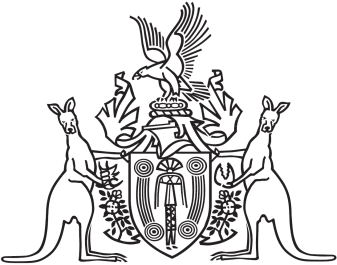 Northern Territory of AustraliaGovernment GazetteISSN-0157-8324No. G1	3 January 2018General informationThe Gazette is published by the Office of the Parliamentary Counsel.The Gazette will be published every Wednesday, with the closing date for notices being the previous Friday at 4.00 pm.Notices not received by the closing time will be held over until the next issue.Notices will not be published unless a Gazette notice request form together with a copy of the signed notice and a clean copy of the notice in Word or PDF is emailed to gazettes@nt.gov.au Notices will be published in the next issue, unless urgent publication is requested.AvailabilityThe Gazette will be available online at 12 Noon on the day of publication at https://nt.gov.au/about-government/gazettesUnauthorised versions of Northern Territory Acts and Subordinate legislation are available online at https://legislation.nt.gov.au/General Gazette Publication Dates 2018Northern Territory of AustraliaTransport of Dangerous Goods by Road and Rail
(National Uniform Legislation) ActAppointment of OfficersI, Stephen Hugh Gelding, the Competent Authority: under section 23(1) of the Transport of Dangerous Goods by Road and Rail (National Uniform Legislation) Act and with reference to section 44 (1) of the Interpretation Act, terminate all appointments of authorised officers in force immediately before the date of this instrument; andunder section 23(1) of the Transport of Dangerous Goods by Road and Rail (National Uniform Legislation) Act, appoint the people named in the Schedule to be authorised officers and exercise the powers under:sections 31, 32, 33, 34, 35, 36, 37, 38, 39, 40, 44, 45, 46, 47, 48, 49, 50, 54, 55, 56, 57, 58, 59, 62, 63, 64, 65, 86, 88, 90, 93, 95, 96 and 99 of the Transport of Dangerous Goods by Road and Rail (National Uniform Legislation) Act; andregulation 232 of the Transport of Dangerous Goods by Road and Rail (National Uniform Legislation) Regulations.The power to amend a notice pursuant to sections 88 and 96 is restricted to minor amendments:for clarification; orto correct errors or references; orto reflect changes of address or other circumstances.Dated 19 December 2017S. GeldingWork Health Authority_________________________________ScheduleAllan Crombie FischerAmber Louise SayersAndrew James LucasAnthony Paul CliffordAnthony John WaiteBrian ClearyBrian WingroveCarolynne MurrellChristos DespotisCollins Dubere GipeyDavid James MallettFiona Louise PetersFred James MunroGillian HyltonJoseph Peter PisaniKerry Lee-Anne BarnaartMaria StauntonMaria RigasNatalie Joan CliftonNeil William BurgessNigel ButlerRebecca Sue TrimbleRobert Stanley FeredayRobin Leslie Paget Smith Shane Victor ThompsonStewart Pritchard_________________________________Northern Territory of AustraliaPetroleum ActNotification of Partial Surrender of Petroleum Exploration Permit (EP) 154I, Vicki Lorraine Jackson, the Delegate of the Minister for Primary Industry and Resources by virtue of an instrument of delegation dated 11 October 2016, in pursuance of Section 70(c) of the Petroleum Act, give notice that 22 full and part blocks have been surrendered from Petroleum Exploration Permit (EP) 154 as per the highlighted area below.Datum: The displayed grid defining the 5’x 5’ blocks is AGD66 and coordinates shown are GDA94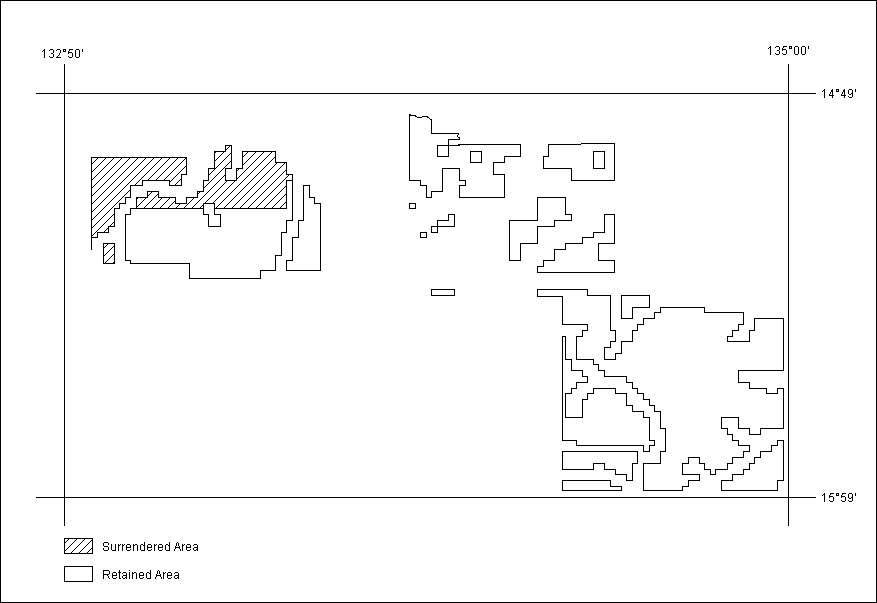 Dated 20 December 2017V. L. JacksonExecutive Director, EnergyNorthern Territory of AustraliaPetroleum ActRelease of Information under Section 61(8)I, Vicki Lorraine Jackson, the Delegate of the Minister for Primary Industries and Resources, in pursuance of section 61(8) of the Petroleum Act -notify that I propose to make the information specified in the Schedule available or publicly known;invite interested persons to give to me, within 45 days after the publication of this notice, a notice objecting to the whole or any part of the information being made available or publicly known; andnotify that if a person does not make an objection in accordance with this invitation, the person will be taken to have consented to the information being made available or publicly known.NoteA notice objecting to information being made available or publicly known shall set out the person’s reasons for making the objection.A person may not object to information being made available or publicly known under this -a trade secret; orany other information the disclosure of which would, or could reasonably be expected to, adversely affect the person in respect of the lawful business, commercial or financial affairs of the person.Dated: 21 December 2017Made under the Petroleum Act of the Northern Territory of AustraliaV. L. JacksonDelegate of the Minister for Primary Industries and ResourcesPursuant to Instrument of Delegation Dated 11 October 2016ScheduleNorthern Territory of AustraliaWeeds Management ActDeclared Weed Limnobium Laevigatum (Amazon Frogbit)I, Lauren Jane Moss, Minister for Environment and Natural Resources, under section 7(1) of the Weeds Management Act and with reference to section 7(4)(c) of the Act:(a)	declare Limnobium laevigatum (Amazon frogbit) to be a declared weed; and(b)	classify Limnobium laevigatum (Amazon frogbit) for the whole of the Territory as a class C weed, having regard to the necessity to prevent the introduction of it into the Territory.Dated 20 December 2017L. J. MossMinister for Environment and Natural ResourcesPolice Administration ActSale of GoodsNotice is hereby given that pursuant to Section 166 of the Police Administration Act, the following property as shown on the attached schedule has been in the possession of the Officer in Charge, Police Station, Peter McAulay Centre, for a period in excess of 3 months and this property will be sold or otherwise disposed of in a manner as determined by the Commissioner of Police, if after twenty-eight (28) days from the publication of this notice the property remains unclaimed.Nouvelle ReedSuperintendentiCOP 2020CIO Branch29 December 2017MPR/Exhibits DisposalGazette numberPublication DateClosing Date13 January29 December210 January 5 January317 January12 January424 January19 January531 January26 January67 February2 February714 February9 February821 February16 February928 February23 February107 March2 March1114 March9 March1221 March16 March1328 March23 March144 April30 March1511 April6 April1518 April13 April1625 April20 April172 May27 April189 May4 May1916 May11 May2023 May18 May2130 May25 May226 June1 June2313 June8 June2420 June15 June2527 June22 June264 July29 June2711 July6 July2818 July13 July2925 July20 July301 August27 July318 August 3 August3215 August 10 August3322 August17 August3429 August24 August355 September31 August3612 September7 September3719 September 14 September3826 September21 September393 October28 September4010 October5 October4117 October12 October4224 October19 October4331 October26 October447 November2 November4514 November9 November4621 November16 November4728 November23 November485 December30 November4912 December7 December5019 December14 DecemberPRTenureOnshore Interpretive data, Reports and SamplesRelease DateLegislationNotesPR2007-0139EP98Shenandoah 1 Interpretative Log Data12/12/2016Section 61(8) Petroleum Act RoutinePR2011-0126EP107CMB 107-001 Well Completion Report Interpretative25/02/2016Section 61(8) Petroleum ActRoutinePR2011-0126EP107CMB 107-001 Well Completion Report Interpretative25/02/2016Section 61(8) Petroleum ActRoutineExhibit numberItem Description495012/001Blue Dunlop bike492390/001Blue men’s mountain bike448128/001White/blue Southern Star ladies bike 448127/001White/purple Southern Star ladies bike453197/0031 x silver men’s Citizen watch453197/004Pink Moki speaker492596/001Ladies watch with thick leather band492493/002Samsung digital camera491633/001Baseball bat491621/003Gold wedding ring491512/001Black Sony digital camera483467/001Black Casio G Shock watch483093/002Gold plated Quartz watch482809/001Black Apple iWatch468654/001Black Samsung digital camera492845/001$3.90492736/002$50492598/001$50492535/002$96.20492527/00220 Thai Baht492570/001$500492262/002$4492180/002492180/003$1.505 cents Singapore 492922/002$60.10492014/002$23491923/002$2.70491621/002$50491464/00150cents491334/002$30.20491266/001$155488780/001/001$167.20468656/00385 American dollars477745/0063421 Yen, 200 Rupiah + 20 NZ dollars492871/001Grey Apple iPad mini492865/001Telstra mobile phone492845/001Wallet and contents492776/001492776/002White iPhone White Telstra mobile phone492736/001Wallet and contents492595/001492595/002White Telstra mobile phoneMobile phone charge492410/001White Samsung tablet492573/001Black Apple iPhone 7492535/001Wallet and contents492527/001Wallet and contents492497/002Black Huawei mobile phone492493/001Telstra mobile phone492365/002492365/003492365/001Black Telstra mobile phoneBlack Telstra mobile phoneBlack Telstra tablet492349/001492349/001Silver Telstra mobile phoneMulti coloured purse492262/001Wallet and contents492261/001Black Apple iPhone492231/001/001Black glasses in case492226/001White Samsung Mobile Phone492180/001Wallet and contents492161/001Black Samsung S8 mobile phone492159/001Black Apple iPhone S493075/001Black Samsung S6 mobile phone492997/001492997/002White ZTE mobile phoneWhite ZTE mobile phone492922/001Black canvas wallet492144/001Gold Apple iPhone SE492118/001Black Apple tablet492070/001Beige Telstra mobile phone492039/001Black LG mobile phone492014/001Black Adidas bum bag491923/001Wallet and contents491892/001Silver Apple iPhone 6s491781/001Black Apple iPhone 5491777/002491777/001White Apple iPhone 4Black wallet and contents491695/001Grey HTC mobile phone491688/001Black Apple iPhone491680/001White Telstra ZTE mobile phone491641/001Silver Telstra ZTE mobile phone491621/001Wallet and contents491491/001Wallet and contents491464/001Wallet and contents491334/001Wallet and contents491279/003491279/004491279/005491279/006491279/002491279/001Black Telstra ZTE mobile phoneBlack Alcatel mobile phoneWhite Telstra ZTE mobile phoneBlack Huawei mobile phoneWhite Samsung mobile phoneWhite Apple iPhone491215/001Gold Apple iPhone488780/001Wallet and contents487810/001Black Telstra mobile phone483093/001Black Telstra Smart pad473908/001Wallet and contents468656/002468656/002/001468656/001Wallet and contentsBum bagWhite Samsung mobile phone463041/001Black Apple iPad488974/001White ZTE mobile phone443582/001Black Samsung flip phone469662/001469662/002469662/003Black/grey Telstra Smart phoneBlack/silver Boost Mobile phoneBlack Telstra Tablet477745/002477745/003477745/004Silver Apple IphoneWhite Apple IphoneBlack Samsung phone492172/001492172/002Black Telstra Alcatel phoneBlack Samsung phone472328/014472328/015White IphoneSamsung phone482790/001482790/002482790/003482790/004Women’s floral short sleeve topWomen’s black denim skirtBeige braBlack underwear488623/006Shotgun barrel481466/001Lanber 12G SUO S/N # 13030086105496852/001BSA .303 rifle cut down S/N # 56272492658/001Men’s silver mountain bike492438/001Blue Diamond Back child’s bike492395/001Blue Everest bike492386/001Green Fluid Bike492148/001Black Trek Bontrager bike492908/001Black and red Nitro Bike492030/001Grey Giant XTC bike491942/001Blue mountain bike491575/001White Hyper Steed women’s mountain bike491493/001Black GT Aggressor bike491448/001Black Merida bike491446/001Red Norco ladies bike491445/001Cream Avanti ladies bike469470/001NT CB08BV – White Mazda 121486916/003NT CB87HL – Honda Civic (burnt out)489160/001NT 97497 – Black Kawasaki Motorcycle